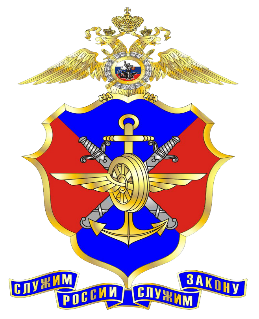 ПСКОВСКИЙ ЛИНЕЙНЫЙ ОТДЕЛ МВД РОССИИ НА ТРАНСПОРТЕУважаемые ученики, воспитанники, обучающиеся в предверии нового учебного2022/2023  года предупреждаем ВАС о соблюдении мер безопасности при нахождении на объектах железнодорожного транспорта.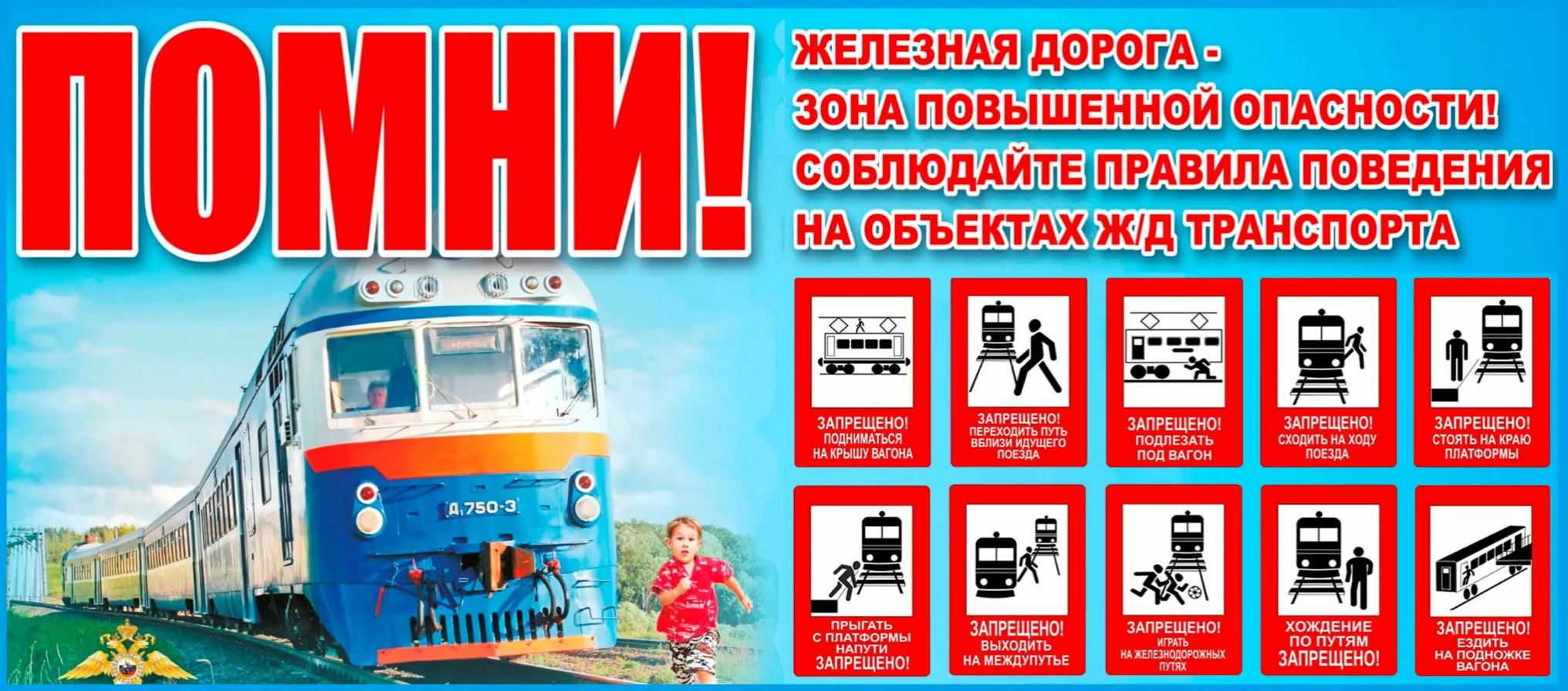            Телефон дежурной части Псковского ЛО 8 (8112) 66-57-46                                                                                                Телефон доверия 8-800-200-16-02